Podiatry registrant data: December 2014Published March 2015IntroductionThe role of the Podiatry Board of Australia (the Board) include:registering podiatrist and studentsdeveloping standards, codes and guidelines for the podiatry professionhandling notifications, complaints, investigations and disciplinary hearingsoverseeing the assessment of overseas trained physiotherapists who wish to practise in Australia, andapproving accreditation standards and accredited courses of study.The Board’s functions are supported by the Australian Health Practitioner Regulation Agency (AHPRA). For information about legislation governing our operations see About AHPRA at http://www.ahpra.gov.au/About-AHPRA/What-We-Do/Legislation.aspx.The Board has analysed its registration data and produced a number of statistical breakdowns about registrants to share with the profession and community. The Board shares these breakdowns regularly.For more information on podiatry registration, please see the Board’s website http://www.podiatryboard.gov.au/Registration.aspxContentsPodiatry practitioners – registration type by state or territory	3Podiatry practitioners – percentage by principal place of practice	3Podiatry practitioners – endorsements by state or territory	4Podiatry practitioners – specialty by state or territory	4Podiatry practitioners – registration type by age group	5Podiatry practitioners – by age group	6Podiatry practitioners – registration type by gender	7Podiatry practitioners – percentage by gender	7Podiatry practitioners – registration type by state or territory Podiatry practitioners – percentage by principal place of practice 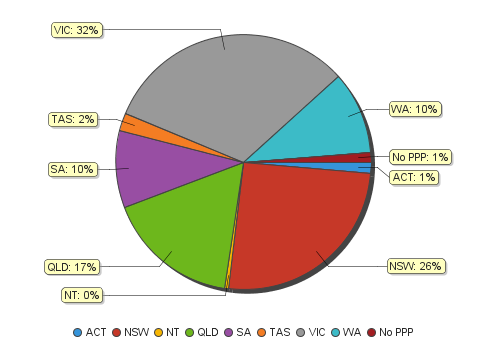 Podiatry practitioners – endorsements by state or territoryPodiatry practitioners – specialty by state or territoryPodiatry practitioners – registration type by age groupPodiatry practitioners – by age group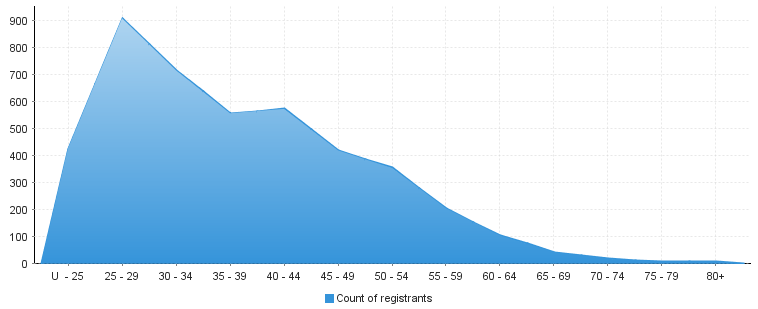 Podiatry practitioners – registration type by genderPodiatry practitioners – percentage by genderPodiatry practitionerPrincipal place of practicePrincipal place of practicePrincipal place of practicePrincipal place of practicePrincipal place of practicePrincipal place of practicePrincipal place of practicePrincipal place of practicePrincipal place of practiceRegistration typeACTNSWNTQLDSATASVICWANo PPPTotalGeneral581,09120718409971,349434444,220General and Specialist1514313128Non-practising13171034061099Total591,109207364231001,392453554,347Podiatry practitionersPrincipal place of practicePrincipal place of practicePrincipal place of practicePrincipal place of practicePrincipal place of practicePrincipal place of practicePrincipal place of practicePrincipal place of practicePrincipal place of practiceEndorsementACTNSWNTQLDSATASVICWANo PPPTotalScheduled Medicines1403602427065Podiatry practitionersPrincipal place of practicePrincipal place of practicePrincipal place of practicePrincipal place of practicePrincipal place of practicePrincipal place of practicePrincipal place of practicePrincipal place of practicePrincipal place of practiceSpecialityACTNSWNTQLDSATASVICWANo PPPTotalPodiatric Surgeon1514313128Podiatry practitionersRegistration typeRegistration typeRegistration typeAge groupGeneralGeneral and SpecialistNon-practisingTotalU - 2542842825 - 298882291030 - 346981971735 - 395445955840 - 4455381357445 - 4939941742050 - 5433961035555 - 591994220560 - 64102210465 - 693854370 - 74181875 - 798880+617Total4,22028994,347Age groupU - 2525 – 2930 - 3435 - 3940 - 4445 - 4950 - 5455 - 5960 - 6465 - 6970 - 7475 - 7980+Count of registrants428910717558574420355205104431887Podiatry PractitionersPodiatry PractitionersPrincipal place pf practicePrincipal place pf practicePrincipal place pf practicePrincipal place pf practicePrincipal place pf practicePrincipal place pf practicePrincipal place pf practicePrincipal place pf practicePrincipal place pf practiceGenderRegistration typeACTNSWNTQLDSATASVICWANo PPPTotalFemaleGeneral326481142724960855280262,588FemaleGeneral and Specialist145FemaleNon-practising61473295569Sub TotalSub Total326551144125663884289312,662MaleGeneral26443929116037494154181,632MaleGeneral and Specialist141439123MaleNon-practising733111530Sub TotalSub Total27454929516737508164241,685TotalTotal591,109207364231001,392453554,347Podiatry PractitionersPrincipal place of practicePrincipal place of practicePrincipal place of practicePrincipal place of practicePrincipal place of practicePrincipal place of practicePrincipal place of practicePrincipal place of practicePrincipal place of practiceGenderACTNSWNTQLDSATASVICWANo PPPTotalFemale54.24%59.06%55.00%59.92%60.52%63.00%63.51%63.80%56.36%61.24%Male45.76%40.94%45.00%40.08%39.48%37.00%36.49%36.20%43.64%38.76%